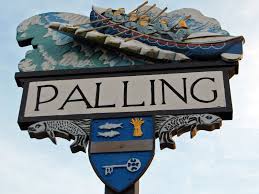 www.seapallingpc.norfolkparishes.gov.ukStart time:  10.0amPresent:  K Matthews (Chairman), J Cocker (Vice Chairman) Cllrs:  S Deary, G Casson, V Bird, C Preston.  In attendance: P Adams (Clerk)  H Blathwayt (District Councillor) One Member of the public.APOLOGIES FOR ABSENCE  Councillor S Burreli, County Councillor Price.DECLARATIONS OF INTEREST AND REQUESTS FOR DISPENSATIONS  NonePUBLIC PARTICIPATION – Restricted to 2 minutes per person.  TO APPROVE THE MINUTES of the Parish Council Meeting 15th August 2023.  Considered and approved.COUNTY & DISTRICT COUNCILLOR and POLICE REPORTSCounty Councillor.    Councillor Price was unable to attend the meeting but  asked that members were made aware that  he has secured funding from the Community Road Safety Fund to provide two ‘30’ signs for Sea Palling.  In total, Cllr  Price  will add 29  new speed roundels  to roads in his division.District Councillor.  Cllr Blathwayt informed members that the District Council Corporate Plan will be published next week. corporate-plan-2023-to-2027.pdf (north-norfolk.gov.uk)Poplar Farm: Following concerns raised by neighbours of Poplar Farm Caravan Site, Cllr Blathwayt was able to assure the Parish Council that there has in fact been only one official complaint (noise) but this proved to be from another location. The police have reported that this year has been the best year for a very long time,  The Environment Agency have no concerns about the Dunes.  Cllr Cocker (Vice Chairman) asked about the wildlife around the dunes.  Cllr Blathwayt  said that this is a matter for Natural England but they have not commented.  The St Benedict’s application has been refused.   Members commented on the very thorough report from the Planning Officer and asked the Clerk to write to the Officer accordingly.  Cllr Cocker (Vice Chairman) was thanked for her excellent response to the application.  Cllr Blathwayt informed  members that the Government is proposing a change to the permitted development regulations, such that, barns and agricultural buildings may be allowed to change usage without a planning application. Members agreed that the proposals will have far reaching consequences for future developments.    A member asked about the housing shortage.  Cllr Blathwayt offered to ask an Officer to attend a meeting with the Parish Councill to discuss.  The Members asked Cllr Blathwayt to revisit the issue about the signs on the Beach Ramp.  The signage continue to cause confusion.ITEMS ARISING FROM THE LAST MEETING (May 10th 2023) To receive an update from Cllr Casson and Cllr Cocker (Vice Chairman) about the village assets.  The inspections have been completed and will be presented to the Members in November.Additional Bank Signatory – Cllr Bird - Bank approval update.  The Clerk informed the Members that the additional signatory application has been successful.  Cllr Bird should hear from the bank shortlyFinance and Governance To receive the June/July bank reconciliation and the bank statements.  The documents (previously circulated) were proposed by Cllr Preston and agreed unanimously.To consider the budget monitor The document (previously circulated) were proposed by Cllr Bird and agreed unanimously.   Members were concerned about the very substantial increase in the NALC subscription.  The Clerk was asked to investigate alternatives. PLANNING – To receive Updates and consider new applications. NoneITEMS THAT HAVE ARISEN SINCE THE PUBLICATION OF THE AGENDA.  Members briefly discussed the traffic island.  Cllr Preston is going to forward a photograph taken some time ago to demonstrate how the island used to look.  Members expressed concern about the tarmac repairs carried on the Waxham Road Footpath.  Members agreed they are well below standard   and asked thee Clerk to report the matter to Cllr Price.Cllr Casson reported that a lorry had got stuck at the top of Chapel Road and asked if a sign could be erected to ensure  that future traffic made aware of the issue.ITEMS FOR THE NEXT AGENDA To consider moving one of the Dog Bins from Mill Lane to the Church.  Cllr Matthews (Chairman) will discuss with the Church Warden.DATE OF THE NEXT MEETING  14th October 2023 at 10 am  (Winter meetings will held on Saturday mornings at the Village Hall. TO CLOSE the MEETING.  There being no further business the Chairman closed the meeting at 10.50 am